Elektroninio dokumento nuorašas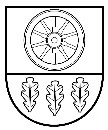 KELMĖS RAJONO SAVIVALDYBĖS TARYBASPRENDIMASDĖL SOCIALINIŲ PASLAUGŲ KAINŲ NUSTATYMO KELMĖS RAJONOSAVIVALDYBĖS FINANSUOJAMOSE SOCIALINES PASLAUGAS TEIKIANČIOSE ĮSTAIGOSE2024 m. sausio 9 d. Nr. T-1 KelmėVadovaudamasi Lietuvos Respublikos vietos savivaldos įstatymo 15 straipsnio 29 dalimi, Lietuvos Respublikos Vyriausybės 2006 m. spalio 10 d. nutarimo Nr. 978 „Dėl Socialinių paslaugų finansavimo ir lėšų apskaičiavimo metodikos“ 20 punktu, Socialinės globos kainos apskaičiavimo metodika, patvirtinta Kelmės rajono savivaldybės tarybos 2014 m. spalio 27 d. sprendimu Nr. T-294 „Dėl Socialinės globos kainos apskaičiavimo metodikos patvirtinimo“, ir atsižvelgdama į Kelmės rajono vaiko ir šeimos gerovės centro 2023-11-06 raštą Nr. S-250, Liolių socialinės globos namų 2023-11-21 raštą Nr. S-162, Kelmės „Kūlverstuko“ lopšelio-darželio 2023-11-16 raštą Nr. SR-194, Kelmės rajono socialinių paslaugų centro 2023-11-22 raštą Nr. (2.8) S-1483, Kelmės specialiosios mokyklos 2023-11-21 raštą Nr. S-311, Lietuvos samariečių bendrijos Kelmės skyriaus 2023-11-21 raštą, Kelmės rajono savivaldybės taryba n u s p r e n d ž i a:Nustatyti socialinių paslaugų kainas Kelmės rajono savivaldybės finansuojamose socialines paslaugas teikiančiose įstaigose nuo 2024 m. sausio 1 d. pagal priedą.Pripažinti netekusiu galios Kelmės rajono savivaldybės tarybos 2022 m. gruodžio 22 d.sprendimą Nr. T-407 „Dėl socialinių paslaugų kainų nustatymo Kelmės rajono savivaldybės finansuojamose socialines paslaugas teikiančiose įstaigose“.Pavesti šio sprendimo vykdymo kontrolę Kelmės rajono savivaldybės administracijos Socialinės paramos skyriui.Šis sprendimas per vieną mėnesį gali būti skundžiamas Lietuvos Respublikos administracinių bylų teisenos įstatymo nustatyta tvarka Regionų apygardos administraciniam teismui (RAAT). Skundas (prašymas, pareiškimas) gali būti paduodamas RAAT Kauno (A. Mickevičiaus g. 8A, 44312Kaunas), Klaipėdos (Galinio Pylimo g. 9, 91230 Klaipėda), Panevėžio (Respublikos g. 62, 35158 Panevėžys) arba Šiaulių (Dvaro g. 80, 76298 Šiauliai) rūmuose per vieną mėnesį nuo skundžiamo individualaus teisės akto įteikimo suinteresuotai šaliai dienos.Savivaldybės meras	     	                                     Ildefonsas Petkevičius 2024-01-09 T1-414Kelmės rajono savivaldybės tarybos 2024 m. sausio 9 d. sprendimo Nr. T-1 priedasSOCIALINIŲ PASLAUGŲ KAINOS KELMĖS RAJONO SAVIVALDYBĖSFINANSUOJAMOSE SOCIALINES PASLAUGAS TEIKIANČIOSE ĮSTAIGOSEEil. Nr.Įstaigos pavadinimas, socialinių paslaugų pavadinimasSocialinės globos kaina vienamasmeniui permėnesį / parą / valandą /kilometrą,EurBendroji socialinėsglobos lėšų dalis,EurKintamoji socialinėsglobos lėšų dalis,Eur16.Kelmės rajono socialinių paslaugų centro specialiojo transporto paslaugos įkainis 1 kilometrui – 0,54 Eur--DETALŪS METADUOMENYSDETALŪS METADUOMENYSDokumento sudarytojas (-ai)Kelmės rajono savivaldybės administracijaDokumento pavadinimas (antraštė)Dėl socialinių paslaugų kainų nustatymo Kelmės rajono savivaldybės finansuojamose socialines paslaugas teikiančiose įstaigoseDokumento registracijos data ir numeris2024-01-09 Nr. T-1Dokumento gavimo data ir dokumento gavimo registracijos numeris-Dokumento specifikacijos identifikavimo žymuoADOC-V1.0Parašo paskirtisSuderinimasParašą sukūrusio asmens vardas, pavardė ir pareigosReda Každailienė skyriaus vedėjasParašo sukūrimo data ir laikas2024-01-09 13:09Parašo formatasTrumpalaikio galiojimo (XAdES-T)Laiko žymoje nurodytas laikas2024-01-09 13:10Informacija apie sertifikavimo paslaugų teikėjąEID-SK 2016Sertifikato galiojimo laikas2019-06-12 14:47 - 2024-06-10 23:59Parašo paskirtisPasirašymasParašą sukūrusio asmens vardas, pavardė ir pareigosIldefonsas Petkevičius MerasParašo sukūrimo data ir laikas2024-01-09 15:57Parašo formatasTrumpalaikio galiojimo (XAdES-T)Laiko žymoje nurodytas laikas2024-01-09 15:57Informacija apie sertifikavimo paslaugų teikėjąEID-SK 2016Sertifikato galiojimo laikas2023-06-07 09:21 - 2028-06-05 23:59Informacija apie būdus, naudotus metaduomenų vientisumui užtikrinti-Pagrindinio dokumento priedų skaičius0Pagrindinio dokumento pridedamų dokumentų skaičius0Programinės įrangos, kuria naudojantis sudarytas elektroninis dokumentas, pavadinimasElpako v.20240104.4Informacija apie elektroninio dokumento ir elektroninio (-ių) parašo (-ų) tikrinimą (tikrinimo data)Tikrinant dokumentą nenustatyta jokių klaidų (2024-02-05)Elektroninio dokumento nuorašo atspausdinimo data ir ją atspausdinęs darbuotojas2024-02-05 nuorašą suformavo Daiva BumblauskaitėPaieškos nuoroda-Papildomi metaduomenys-